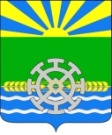 АДМИНИСТРАЦИЯ  ПРИВОЛЬНОГО СЕЛЬСКОГО ПОСЕЛЕНИЯ  КАВКАЗСКОГО РАЙОНАПОСТАНОВЛЕНИЕот   01.08.2017  	                                   № 103 	хутор ПривольныйО внесении изменений в постановление администрации Привольного  сельского поселения Кавказского района от 19 января2016 года №26«О внесении изменений в постановление администрации Привольного  сельского поселения Кавказского района от 28 декабря 2015 года №240«Об утверждении административного регламента администрации Привольного сельского поселения Кавказского района по предоставлению муниципальной услуги «Присвоение, изменение и аннулирование адресов»»В целях приведения административных регламентов                                          по предоставлению муниципальных услуг в соответствие с действующим земельным законодательством постановляю:1. Внести в постановление администрации Привольного сельского поселения Кавказского района от 19 января 2016 года  № 26 «О внесении изменений в постановление администрации Привольного  сельского поселения Кавказского района от 28 декабря 2015 года №240 «Об утверждении административного регламента администрации Привольного сельского поселения Кавказского района по предоставлению муниципальной услуги «Присвоение, изменение и аннулирование адресов»»  следующие изменения:1) пункта 2.4 раздела 2 «Стандарт предоставления  муниципальной услуги» изложить в новой редакции:2.4. Срок предоставления муниципальной услуги.Муниципальная услуга предоставляется в срок не более чем 12 рабочих дней со дня поступления заявления и прилагаемых к нему документов (при их наличии).2. Опубликовать настоящее постановление  в средствах массовой информации и разместить на официальном сайте администрации Привольного сельского поселения Кавказского района в сети «Интернет».3. Контроль за выполнением настоящего постановления оставляю за собой.4. Постановление вступает в силу со дня его официального опубликования.Исполняющий обязанности  Привольного сельского                          Н.И.Фурса                                       поселения Кавказского района 